Les nombres décimauxLa bande numérique Comparer les nombres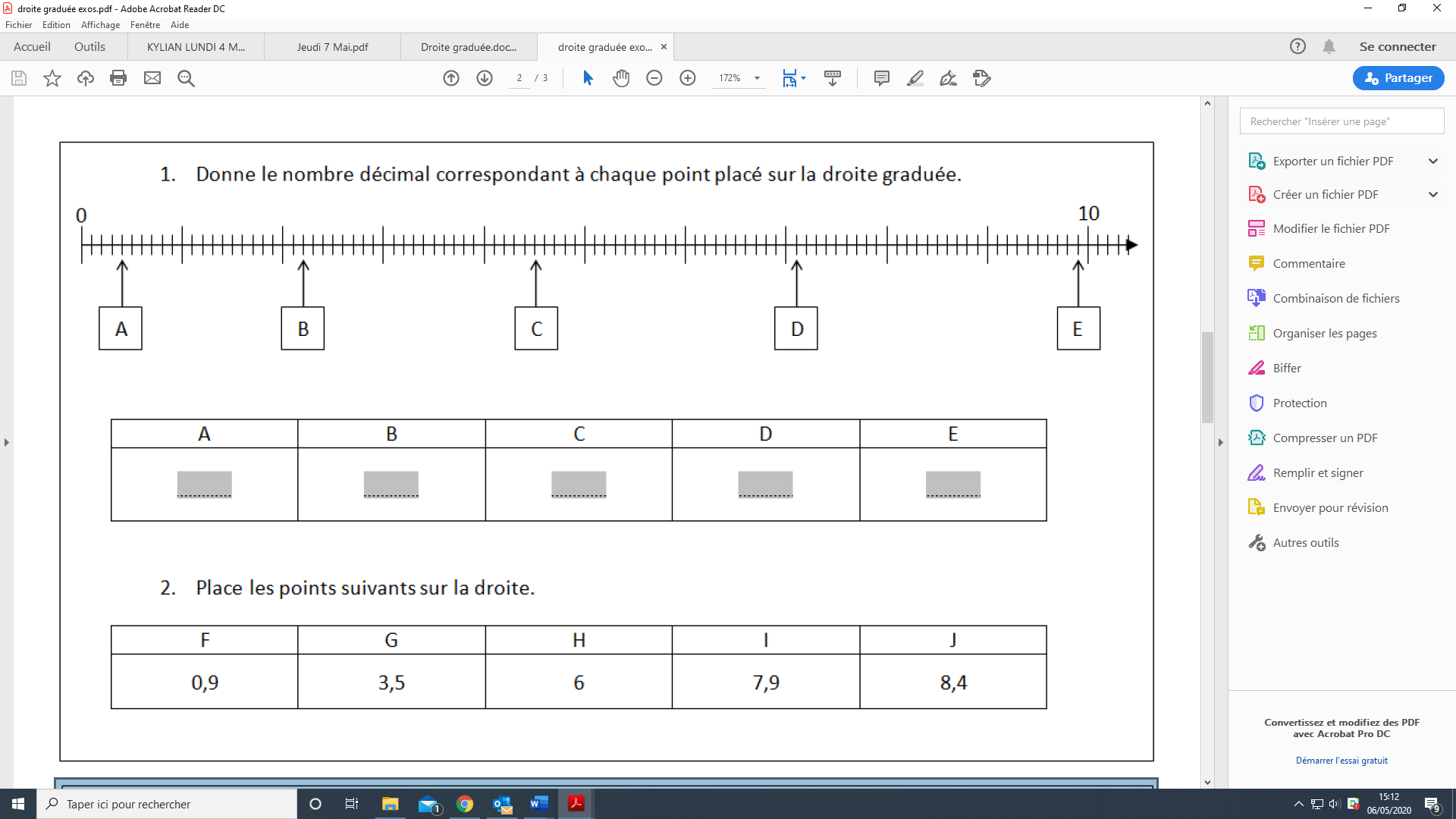 Classe les nombres du plus petit au plus grand :    12,1         9         7,8         2,3       7      4,9….       <       ….     <     ….     <    ….    <    ….    <     ….Correction mots de passe     ● jeunesse Faire du sport aide à garder sa jeunesse.     ● tendrementLa maman berce tendrement son bébé.     ● jugementJe ne porte pas de jugement sur les autres.EMPLOI DU TEMPS – JEUDI 7 MAI EMPLOI DU TEMPS – JEUDI 7 MAI EMPLOI DU TEMPS – JEUDI 7 MAI CalendrierObjectif Se repérer dans le temps Pense à cocher ton calendrier.            TRAVAIL ORALSais-tu pour quoi demain, le vendredi 8 MAI est un jour férié ?Chaque 8 mai, nous commémorons la victoire de 1945 et la fin de la Deuxième Guerre Mondiale. Il faut se souvenir des soldats, de leur courage mais aussi des conséquences de la guerre : les morts et les destructions.Mot de passeVoici trois mots et les phrases à copier sur le cahier :     ● jeunesse Faire du sport aide à garder sa jeunesse.     ● tendrementLa maman berce tendrement son bébé.     ● jugementJe ne porte pas de jugement sur les autres.Souligne en rouge le Verbe Conjugué (= l’ACTION) ; en vert le Sujet (QUI fait l’ACTION ?).Corrige en regardant en bas de la feuille.NumérationLes nombres décimaux la suite numérique :  Choisis les dixièmeshttps://www.logicieleducatif.fr/math/numeration/file-numerique-serpent-decimaux.phpFais les exercices de la page suivante et colle-les sur ton cahier.CalculLa division posée avec un reste nul.Pose les divisions suivantes et va jusqu’au bout pour que le reste soit 0. Quand tu n’as plus de chiffres, ajoute la virgule et un zéro au nombre de départ. N’oublie pas de mettre une virgule à ton résultat.Prends ton cahier, écris un titre « Maths : La division ».Pose les opérations.     1 643 : 5    (1 chiffre après la virgule)       731 : 8 (3 chiffres après la virgule)    2 093 : 4 (2 chiffres après la virgule)Vérifie avec la correctionDictée de motsObjectif Maîtrise de la langue : écriture, copie.Fais-toi dicter au brouillon les mots suivants : un tapis – tendrement – une plaie – la jeunesse – des jugements (il y en a plusieurs, attention)ActualitésEducation à l’imageTélécharge l’enregistrement dans lequel j’explique notre travail et écoute-le.Puis ouvre le document « Analyse d’images » et fais les exercices. Tu n’es pas obligé d’imprimer, tu peux faire directement sur l’ordinateur.A la fin vérifie ton travail avec la correction.La MonnaieJEU ROUGE Refais le NIVEAU 3 Rendre la monnaie avec les billetshttps://www.logicieleducatif.fr/math/calcul/rendre-billets.php. 